Osnovna šola Frana Metelka ŠkocjanŠkocjan 518275 ŠkocjanIZBOR UČBENIKOV, KI JIH ZA ŠOLSKO LETO 2023/2024 PREDLAGAJO STROKOVNI AKTIVI1. RAZRED2. RAZRED3. RAZRED4. RAZRED5. RAZRED6. RAZRED7. RAZRED7. RAZRED - Neobvezni izbirni predmeti8. RAZRED8. RAZRED - Neobvezni izbirni predmeti9. RAZRED9. RAZRED - Neobvezni izbirni predmetinazivpredmet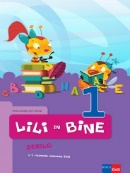 M. Kordigel Aberšek, I. Saksida: LILI IN BINE 1, berilo, založba ROKUS-KLETT, količina: 1, EAN: 9789612711030Slovenščina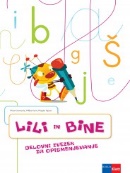 M. Kramarič, M. Kern, et al.: LILI IN BINE, delovni zvezek za opismenjevanje - velike tiskane črke, 1. del, založba ROKUS-KLETT, količina: 1, EAN: 9789612920029Slovenščina, MINISTRSTVO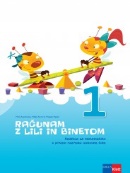 M. Kramarič, M. Kern, et al.: RAČUNAM Z LILI IN BINETOM 1, vadnica za matematiko, založba ROKUS-KLETT, količina: 1, EAN: 9789612717056Matematika, MINISTRSTVOnazivpredmetNOVOVeč avtorjev: LILI IN BINE 2 - POSEBNI MODRI KOMPLET, samostojni delovni zvezki za slovenščino, matematiko in spoznavanje okolja s prilogami v škatli + 2. del delovnega zvezka za opismenjevanje, + koda za LILIBI, založba ROKUS-KLETT, količina: 1, EAN: 3830081302727Učni kompleti Kopija-novaMINISTRSTVO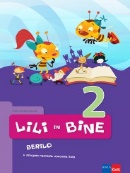 M. Kordigel Aberšek: LILI IN BINE 2, berilo, založba ROKUS-KLETT, količina: 1, EAN: 9789612712150SlovenščinanazivpredmetNOVOVeč avtorjev: LILI IN BINE: NOVI PRIJATELJI 3 - POSEBNI MODRI KOMPLET PLUS, samostojni delovni zvezki za slovenščino, matematiko in spoznavanje okolja s prilogami v škatli  + samostojni delovni zvezek za glasbeno umetnost + zbirka nalog ZNAM VEČ 3, + koda za LILIBI, založba ROKUS-KLETT, količina: 1, EAN: 3830081302789Učni kompleti Kopija-novaMINISTRSTVO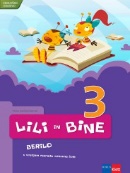 M. Kordigel, I. Saksida: LILI IN BINE 3, berilo, založba ROKUS-KLETT, količina: 1, EAN: 9789612712785Slovenščinanazivpredmet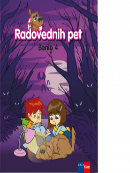 M. Blažič, G. Kos et al.: RADOVEDNIH PET 4, berilo, založba ROKUS-KLETT, količina: 1, EAN: 9789612713270Slovenščina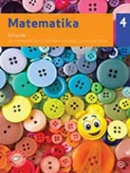 T. Bogataj, T. Drašler et al.: MATEMATIKA 4, učbenik, založba MKZ, količina: 1, EAN: 9789610143826Matematika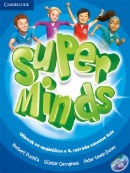 H. Puchta; G. Gerngross; P. Lewis-Jones: SUPER MINDS 1, učbenik za angleščino, izdaja 2018, založba ROKUS-KLETT, količina: 1, EAN: 9789612718770Angleščinanazivpredmet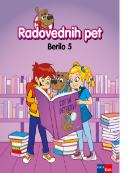 M. Blažič et al.: RADOVEDNIH PET 5, berilo, založba ROKUS-KLETT, količina: 1, EAN: 9789612716875Slovenščina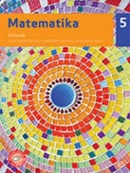 T. Bogataj, T. Drašler, M. Rugelj et al.: MATEMATIKA 5, učbenik, založba MKZ, količina: 1, EAN: 9789610143833Matematika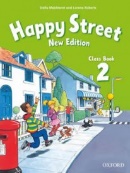 S. Maidment, L. Roberts: HAPPY STREET 2 NEW EDITION, učbenik za angleščino z dodatkom, založba MKT, količina: 1, EAN: 9780194730846Angleščina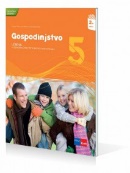 G. Torkar, P. B. Opaškar: GOSPODINJSTVO 5, učbenik, prenovljen, založba ROKUS-KLETT, količina: 1, EAN: 9789612710057Gospodinjstvonazivpredmet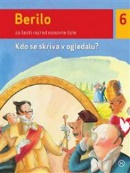 B. Golob, V. Medved Udovič et al.: BERILO 6  KDO SE SKRIVA V OGLEDALU?, berilo za 6. razred, založba MKZ, količina: 1, EAN: 9789610106593Slovenščina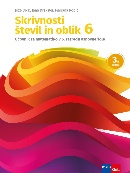 M. Robič, J. Berk, J. Draksler: SKRIVNOSTI ŠTEVIL IN OBLIK 6, učbenik za matematiko, prenova 2022, založba ROKUS-KLETT, količina: 1, EAN: 9789612920746Matematika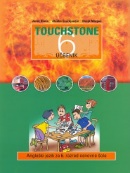 J. Skela, A. Gvardjančič, D. Marguč: TOUCHSTONE 6, učbenik za angleščino, založba ZO, količina: 1, EAN: 9789612303327Angleščina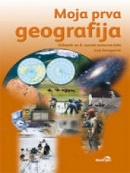 J. Senegačnik: MOJA PRVA GEOGRAFIJA, učbenik za 6. razred, prenovljen, založba MODRIJAN, količina: 1, EAN: 9789617070323GeografijaO. Janša Zorn, A. Kastelic, G. Škraba: SPOZNAVAJMO ZGODOVINO, učbenik za zgodovino v 6. razredu, založba MODRIJAN, količina: 1, EAN: 9789616465670Zgodovina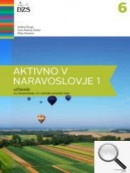 A. Šorgo, S.A. Glažar, M. Slavinec: AKTIVNO V NARAVOSLOVJE 1, učbenik za naravoslovje v 6. razredu, založba DZS, količina: 1, EAN: 9789610201151Naravoslovje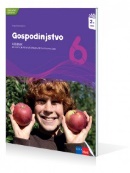 S. Kostanjevec: GOSPODINJSTVO 6, učbenik, prenovljen, založba ROKUS-KLETT, količina: 1, EAN: 9789612711146Gospodinjstvo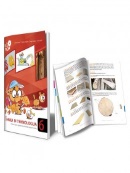 S. Fošnarič et al.: TEHNIKA IN TEHNOLOGIJA 6, učbenik, založba IZOTECH, količina: 1, EAN: 9789616740265Tehnika in tehnologija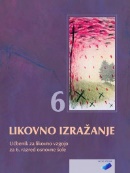 T. Tacol, Č. Frelih, J. Muhovič, D. Zupančič: LIKOVNO IZRAŽANJE 6, učbenik, prenovljen, založba DEBORA, količina: 1, EAN: 9789616525787Likovna umetnost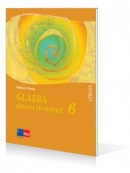 A. Pesek: GLASBA DANES IN NEKOČ 6, učbenik z dodatkom za prenovljen UN, prenovljen, založba ROKUS-KLETT, količina: 1, EAN: 9789612716172Glasbena umetnostnazivpredmet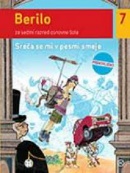 B. Golob, M. Honzak, M. Mohor et al.: BERILO 7  SREČA SE MI V PESMI SMEJE, berilo za 7. razred, prenovljen, založba MKZ, količina: 1, EAN: 9789610108313Slovenščina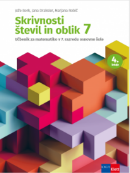 M. Robič, J. Berk, J. Draksler: SKRIVNOSTI ŠTEVIL IN OBLIK 7, učbenik za matematiko, prenova 2019, založba ROKUS-KLETT, količina: 1, EAN: 9789612719432Matematika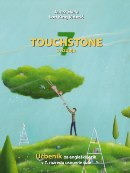 L. King Videtič, J. Skela: TOUCHSTONE 7, učbenik za angleščino, 3. izdaja, založba TANGRAM, količina: 1, EAN: 9789616239509Angleščina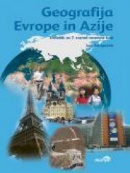 J. Senegačnik: GEOGRAFIJA EVROPE IN AZIJE, učbenik za geografijo v 7. razredu, založba MODRIJAN, količina: 1, EAN: 9789617053142Geografija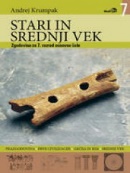 A. Krumpak: STARI IN SREDNJI VEK, učbenik za zgodovino, založba MODRIJAN, količina: 1, EAN: 9789612417178Zgodovina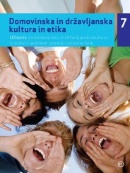 P. Karba, D. Lasič, N. Jesenko: DOMOVINSKA IN DRŽAVLJANSKA KULTURA IN ETIKA 7, učbenik, založba MKZ, količina: 1, EAN: 9789610122036Domovinska in državljanska kultura in etika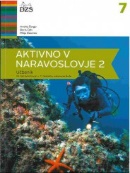 A. Šorgo, B. Čeh, M. Slavinec: AKTIVNO V NARAVOSLOVJE 2, učbenik za naravoslovje v 7. razredu, založba DZS, količina: 1, EAN: 9789610202523Naravoslovje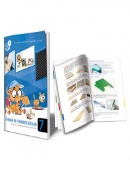 S. Fošnarič, J. Virtič, D. Slukan: TEHNIKA IN TEHNOLOGIJA 7, učbenik, založba IZOTECH, količina: 1, EAN: 9789616740272Tehnika in tehnologija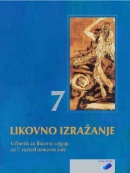 T. Tacol, Č. Frelih, J. Muhovič: LIKOVNO IZRAŽANJE 7, učbenik, prenovljen, založba DEBORA, količina: 1, EAN: 9789616525794Likovna umetnost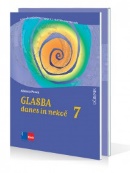 A. Pesek: GLASBA DANES IN NEKOČ 7, učbenik z dodatkom za prenovljen UN, založba ROKUS-KLETT, količina: 1, EAN: 9789612712303Glasbena umetnostnazivpredmet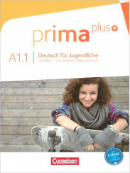 F. Jin, l. Rohrmann, M. Zbranková: PRIMA PLUS A1.1, Deutsch für jugendliche, učbenik za nemščino, založba DZS-EPC, količina: 1, EAN: 9783061206321Nemščinanazivpredmet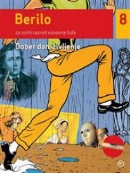 M. Honzak, V. Medved Udovič et al.: BERILO 8  DOBER DAN  ŽIVLJENJE, berilo za 8. razred, založba MKZ, količina: 1, EAN: 9788611158983Slovenščina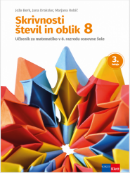 M. Robič, J. Berk, J. Draksler: SKRIVNOSTI ŠTEVIL IN OBLIK 8, učbenik za matematiko, prenova 2019, založba ROKUS-KLETT, količina: 1, EAN: 9789612719456Matematika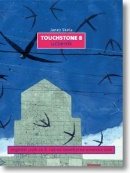 J. Skela: TOUCHSTONE 8, učbenik za angleščino z e - dodatkom, založba TANGRAM, količina: 1, EAN: 9789616239370Angleščina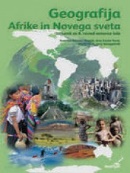 K. Kolenc Kolnik, M. Otič, A. Vovk, J. Senegačnik: GEOGRAFIJA AFRIKE IN NOVEGA SVETA, učbenik za geografijo v 8. razredu, založba MODRIJAN, količina: 1, EAN: 9789617053180Geografija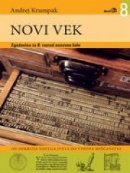 A. Krumpak: NOVI VEK, učbenik za zgodovino v 8. razredu, založba MODRIJAN, količina: 1, EAN: 9789612419462Zgodovina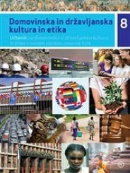 P. Karba, N. Jesenko: DOMOVINSKA IN DRŽAVLJANSKA KULTURA IN ETIKA 8, učbenik, založba MKZ, količina: 1, EAN: 9789610122043Domovinska in državljanska kultura in etika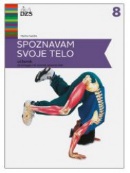 M. Svečko: SPOZNAVAM SVOJE TELO, učbenik za biologijo v 8. razredu, založba DZS, količina: 1, EAN: 9789610200802Biologija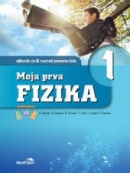 B. Beznec et al.: MOJA PRVA FIZIKA 1, učbenik za 8. razred, založba MODRIJAN, količina: 1, EAN: 9789617053135Fizika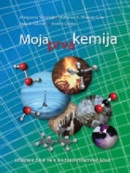 M. Vrtačnik, S. A. Glažar, K. Wissiak Grm: MOJA PRVA KEMIJA, učbenik za 8. in 9. razred, založba MODRIJAN, količina: 1, EAN: 9789617053340Kemija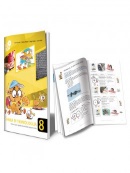 S. Fošnarič et al.: TEHNIKA IN TEHNOLOGIJA 8, učbenik, založba IZOTECH, količina: 1, EAN: 9789616740289Tehnika in tehnologija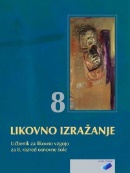 T. Tacol, Č. Frelih, J. Muhovič: LIKOVNO IZRAŽANJE 8, učbenik, prenovljen, založba DEBORA, količina: 1, EAN: 9789616525800Likovna umetnost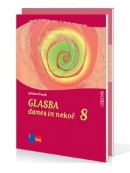 A. Pesek: GLASBA DANES IN NEKOČ 8, učbenik z dodatkom za prenovljen UN, prenovljen, založba ROKUS-KLETT, količina: 1, EAN: 9789612712327Glasbena umetnostnazivpredmetF. Jin, l. Rohrmann, M. Zbranková: PRIMA PLUS A1.1, Deutsch für jugendliche, učbenik za nemščino, založba DZS-EPC, količina: 1, EAN: 9783061206321Uporabljali ga bodo učenci, ki bodo obiskovali nemščino kot neobvezni izbirni predmet 1. leto. Nemščina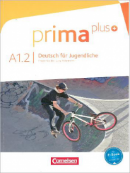 F. Jin, L. Rohrmann: PRIMA PLUS A1.2, Deutsch für jugendliche, učbenik za nemščino, založba DZS-EPC, količina: 1, EAN: 9783061206390Nemščinanazivpredmet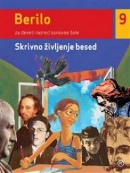 M. Honzak, V. Medved Udovič et al.: BERILO 9  SKRIVNO ŽIVLJENJE BESED, berilo za 9. razred, založba MKZ, količina: 1, EAN: 9789610125280Slovenščina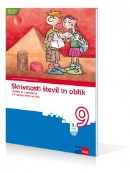 M. Robič, J. Berk, J. Draksler: SKRIVNOSTI ŠTEVIL IN OBLIK 9, učbenik za matematiko, prenova 2013, založba ROKUS-KLETT, količina: 1, EAN: 9789612712952Matematika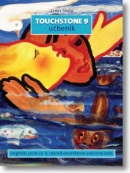 J. Skela: TOUCHSTONE 9, učbenik za angleščino z e - dodatkom, založba TANGRAM, količina: 1, EAN: 9789616239448Angleščina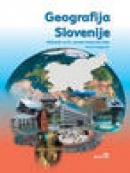 J. Senegačnik: GEOGRAFIJA SLOVENIJE, učbenik za geografijo v 9. razredu, založba MODRIJAN, količina: 1, EAN: 9789617070330Geografija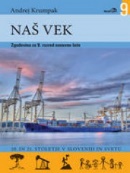 A. Krumpak: NAŠ VEK, učbenik za zgodovino v 9. razredu, založba MODRIJAN, količina: 1, EAN: 9789617053029Zgodovina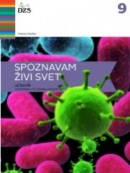 M. Svečko, A. Gorjan: SPOZNAVAM ŽIVI SVET, učbenik za biologijo v 9. razredu, založba DZS, količina: 1, EAN: 9789610200796Biologija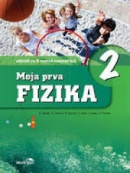 B. Beznec et al.: MOJA PRVA FIZIKA 2, učbenik za 9. razred, založba MODRIJAN, količina: 1, EAN: 9789617053111FizikaM. Vrtačnik, S. A. Glažar, K. Wissiak Grm: MOJA PRVA KEMIJA, učbenik za 8. in 9. razred, založba MODRIJAN, količina: 1, EAN: 9789617053340Kemija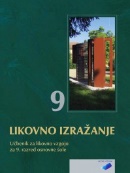 T. Tacol, Č. Frelih, J. Muhovič: LIKOVNO IZRAŽANJE 9, učbenik, prenovljen, založba DEBORA, količina: 1, EAN: 9789616525817Likovna umetnost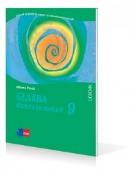 A. Pesek: GLASBA DANES IN NEKOČ 9, učbenik z dodatkom za prenovljen UN, posodobljen, založba ROKUS-KLETT, količina: 1, EAN: 9789612716523Glasbena umetnostnazivpredmetF. Jin, L. Rohrmann: PRIMA PLUS A1.2, Deutsch für jugendliche, učbenik za nemščino, založba DZS-EPC, količina: 1, EAN: 9783061206390Nemščina